Pleine lune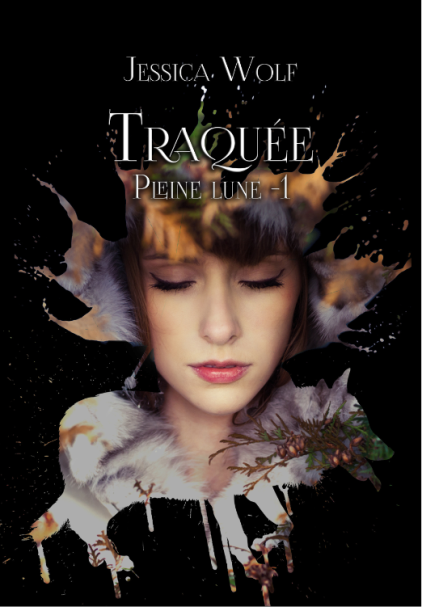 Tome 1 : TraquéeBon de commande à m’envoyer accompagné de votre paiementPar virement : voir annexePrendre contact avec Jessica Wolf pour tout renseignement :  jessicawolf6495@gmail.comPleine lune,  tome 1 : Traquée  =  15 € / la pièce X  ................ exemplaire(s) = .......... €                                                     + Frais de port de 3 €/Pièce (par lettre pour la Belgique)                                                                                                         Ou                                                    + Frais de port de 3.50 €/Pièce (par lettre verte pour la France*)                                                                                                                                                        Total = .............. €* France métropolitaine. Si vous faites partie d’un autre pays ou que vous souhaitez un envoi particulier, merci de contacter l’auteur. Souhaitez-vous recevoir un ouvrage dédicacé ?      Pour qui ? ................................................Message particulier ? ......................................................................................................................................................................................................................................................................................................................................                                                                            Adresse de livraison : * obligatoire*Nom : .................................              * Prénom : ............................*Adresse : ............................              *Code postal : ......................     * Ville .............................Téléphone : ........................                 *E-mail : ..........................................................................Annexe Virement :Compte : BE68 7320 1394 6934BIC : CREGBEBBAu nom de : Jessica WolfVeuillez indiquer dans le commentaire du virement votre nom et prénom ainsi que le titre du livre. 